Вопросы для обучающихся 5-6 классовдистанционной-интернет  викторины “Робототехника”1. Как называется автоматическое устройство, созданное по принципу живого организма? 2. В какой стране впервые появились автоматические устройства, созданные для выполнения практических задач и упражнений? 3. Кто и когда придумал слово «робот»? 4. Как называется человекоподобный робот? 5. Какую форму имел автомат, изготовленный Архимедом в III веке до нашей эры? 6. Он по хозяйству помогаетИ даже в шахматы играет.Не обыграть его вовек!А ведь совсем не человек. 7. Закончи фразу: «В прошлом опасность состояла в том, что люди становились рабами. Опасность будущего в том, что люди могут стать...»  8. Сам металлический, мозг электрический. Кто это? 9. Есть у меня в квартире робот,У него огромный хобот.Любит робот чистотуИ гудит как лайнер – ТУ. 10. В армии какой страны служат роботы? 11.Когда и кем была создана первая кукла-робот, умеющая писать произвольно заданный текст?  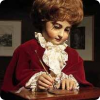 12.Где и кем управляют роботы-жокеи?  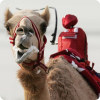 13. Кто и когда первым в мире спроектировал робота?  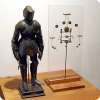 14. Кто сформулировал основные законы робототехники?  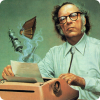 15. Где и когда прошли Первые Олимпийские игры роботов-андроидов? ФИО учащегосяКлассШколаРуководитель (учитель информатики)